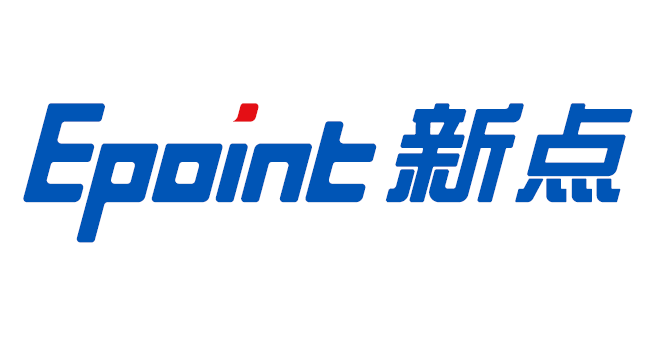 远程异地评标易彩虹操作手册新点技术咨询电话0632-3168023打开IE浏览器输入https://www.ebpu.com登陆易彩虹平台。可以在地址栏点击三角箭头选择历史纪录进入。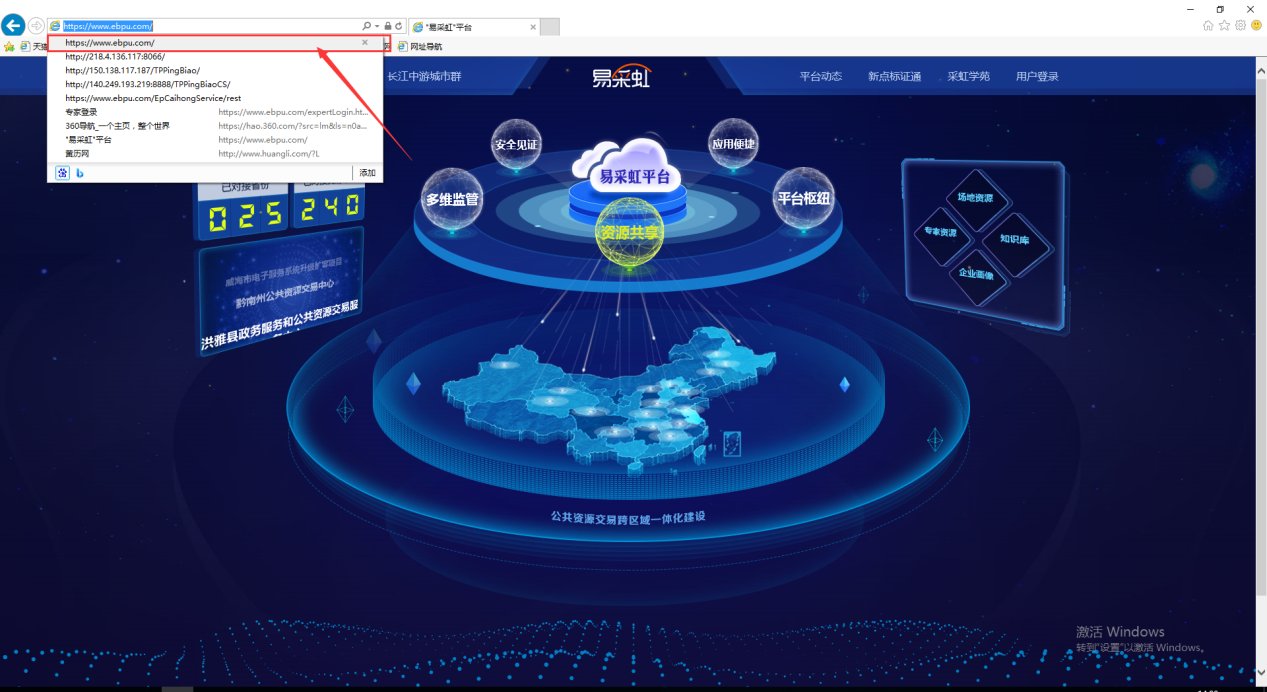 点击用户登录，选择专家登陆。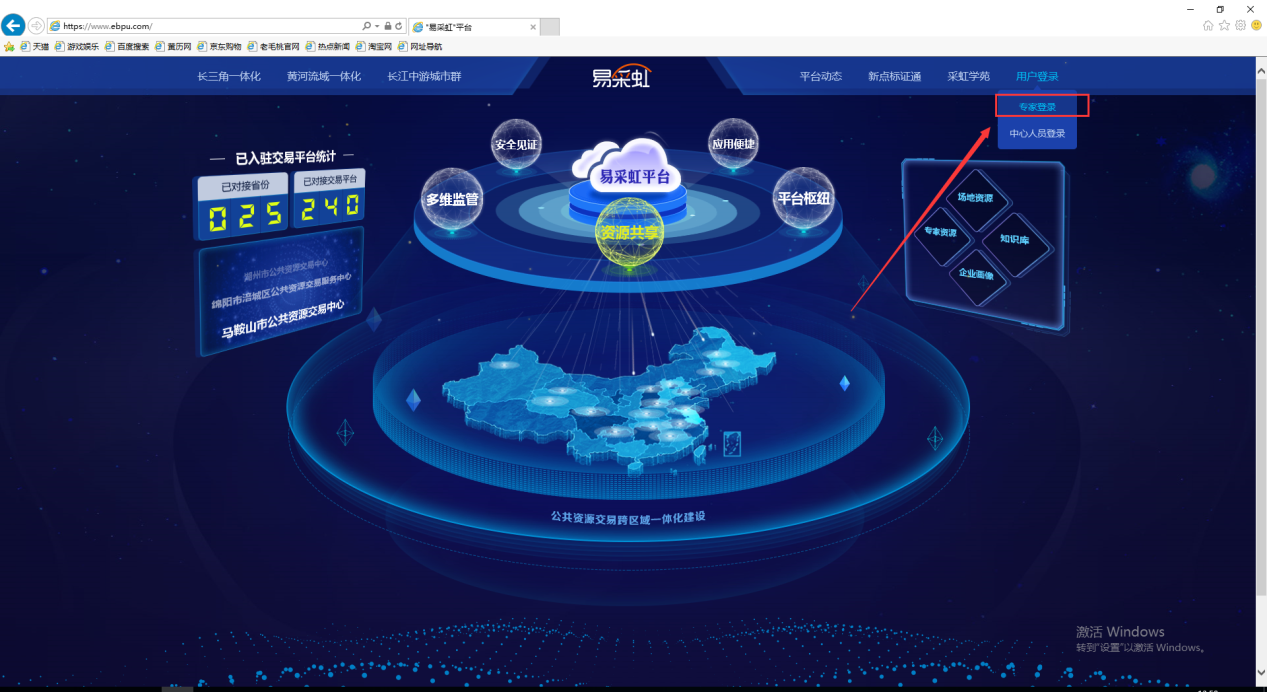 3.专家登陆页面提示将身份证放置在扫描区域。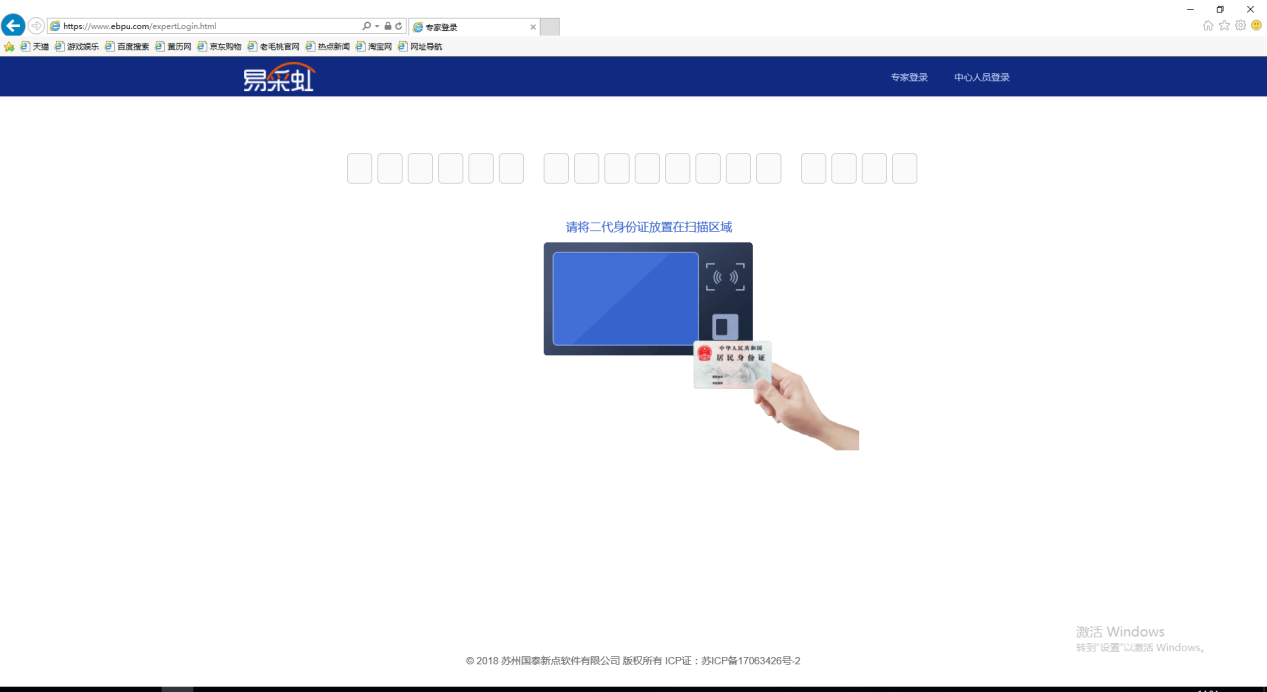 4.此时将身份证放在平板识别区并注视摄像头等待人脸信息验证。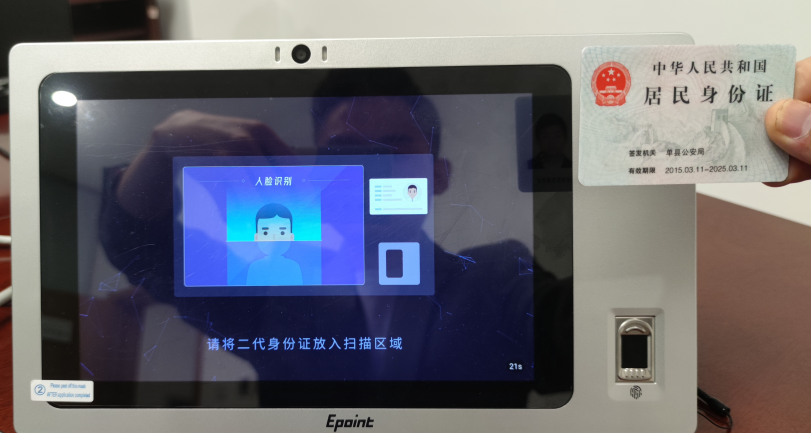 5.进入易彩虹系统会有提示完善银行卡信息，点击暂不填写。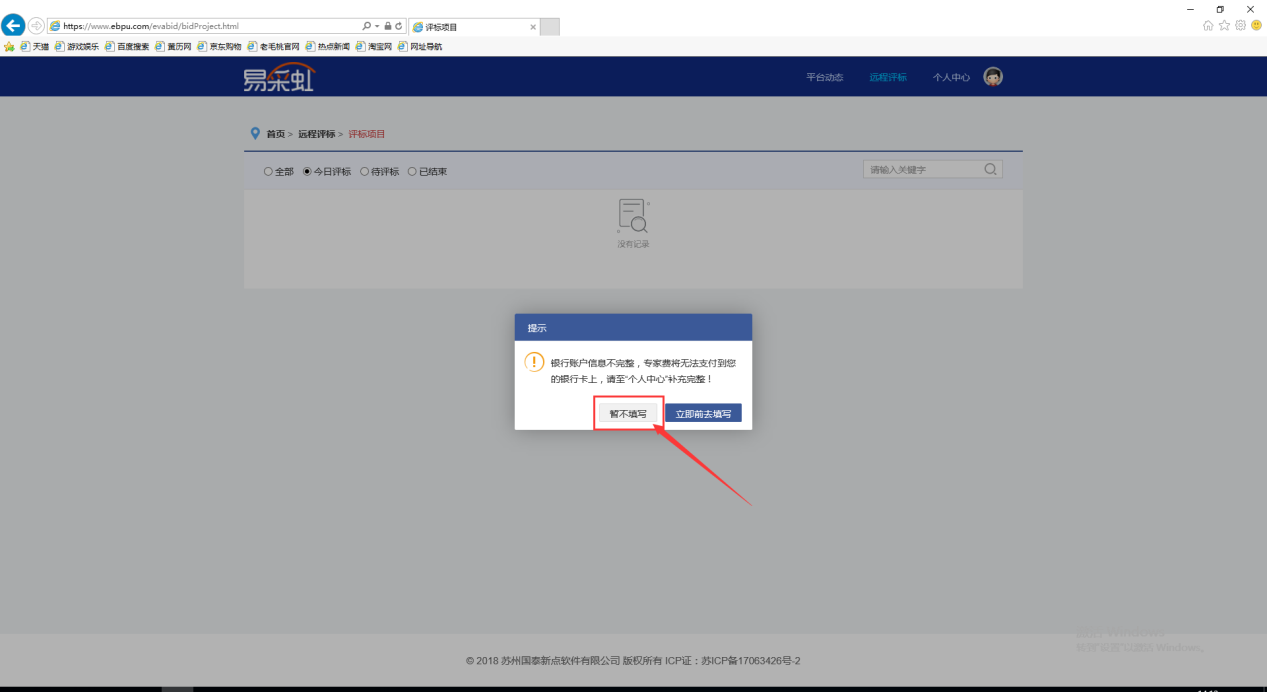 6.点击项目进入评标系统。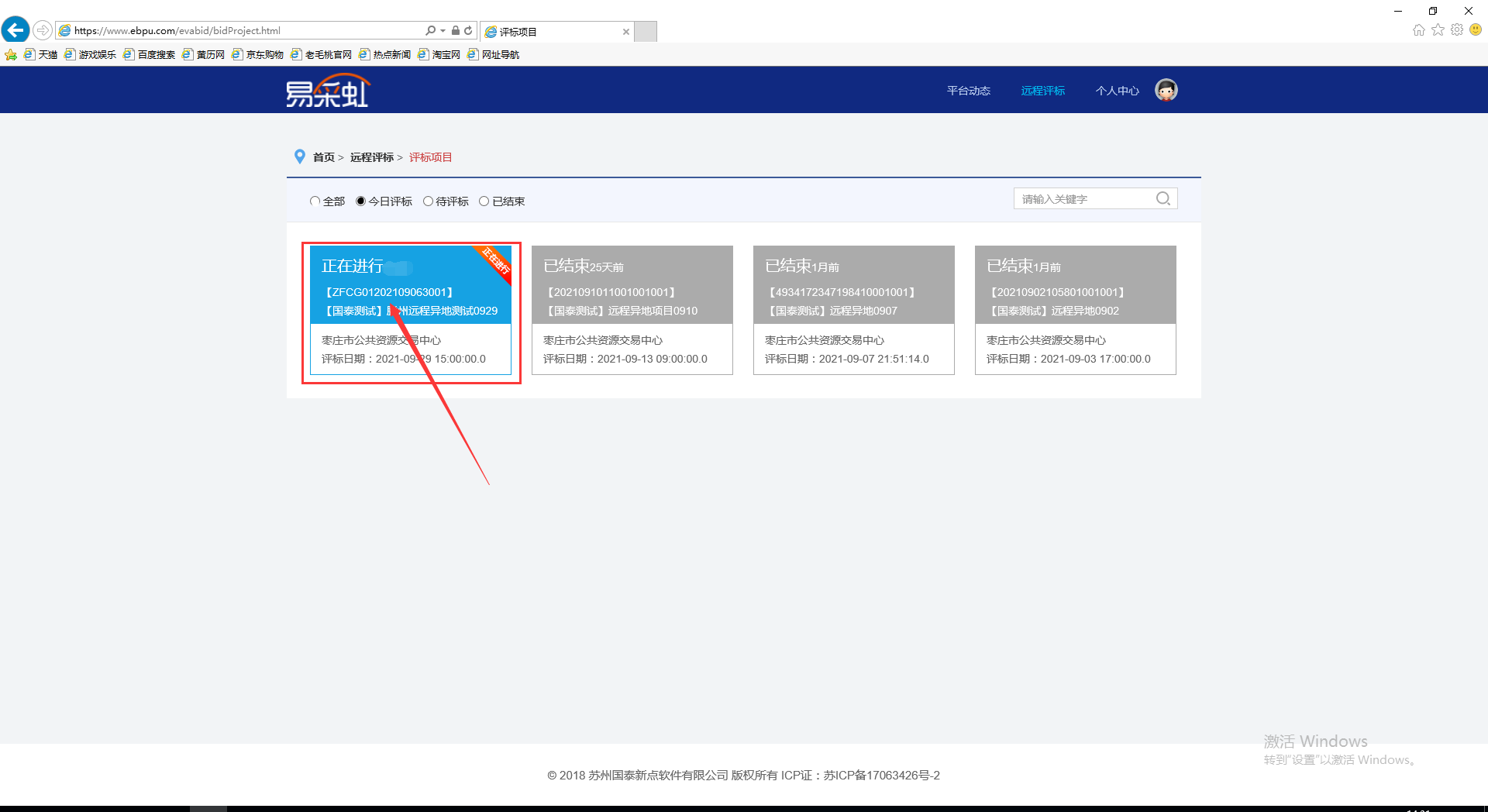 7.跳转到此页面，点击进入项目。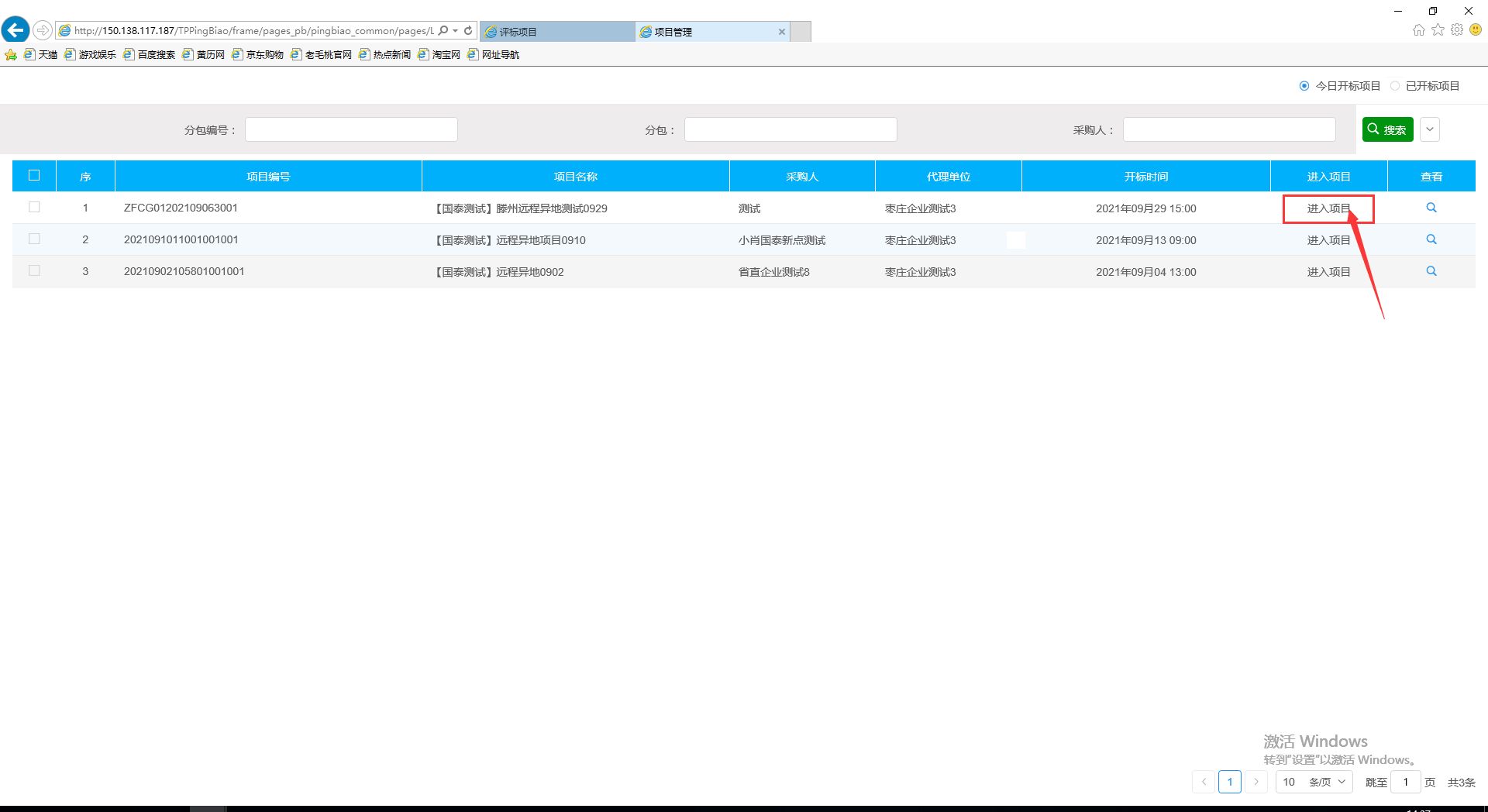 8.进入评标系统，按流程进行评审操作。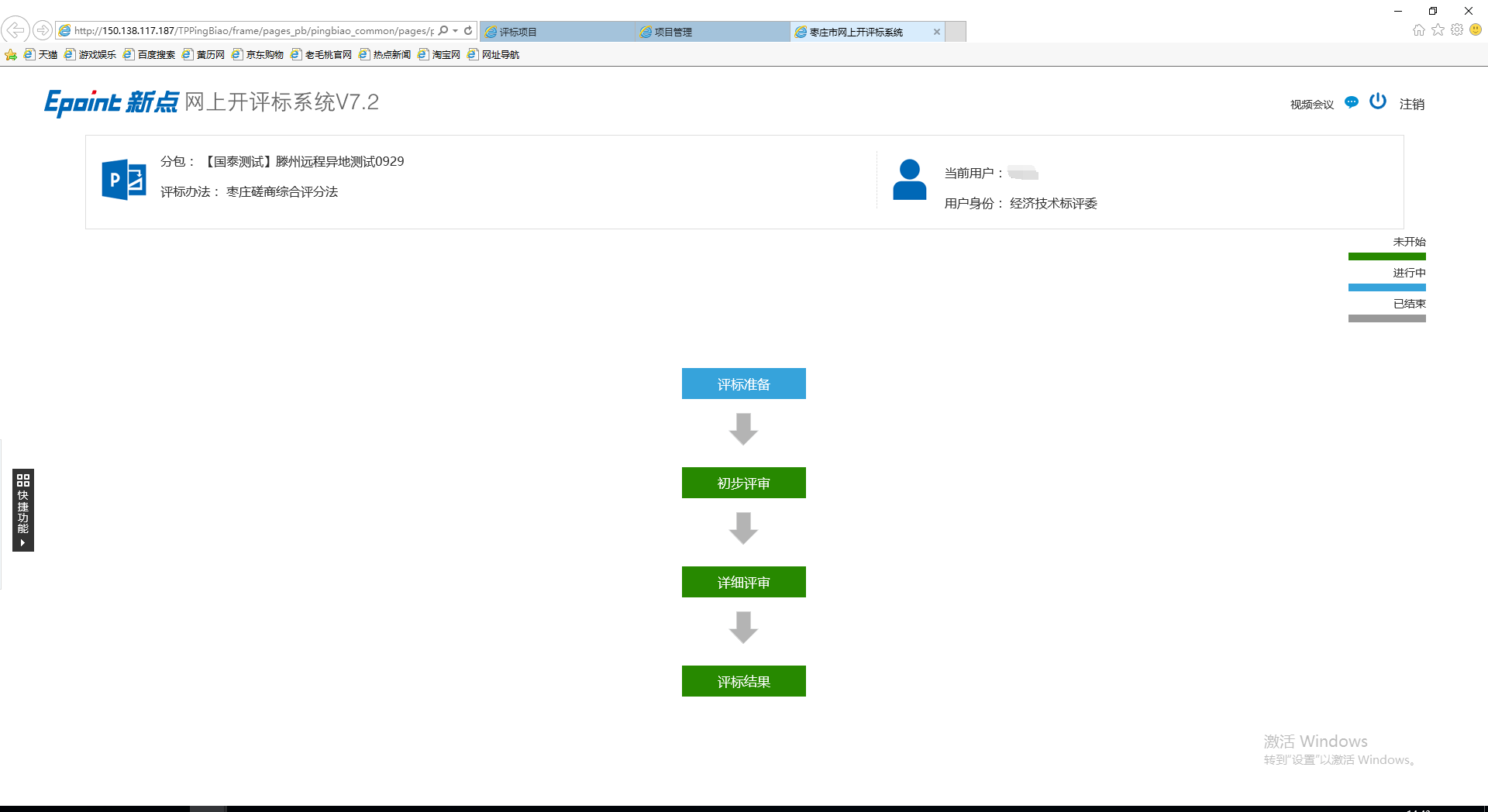 